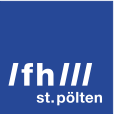 International Staff Mobility Weekat St. Pölten University of Applied Sciences, Austria9-13 May 2016Institution website: www.fhstp.ac.atCountry: AustriaLanguage: EnglischDates: Mon, 9 May (day of arrival), to Fri, 13 MayRegistration fee: None.Accommodation: Recommendations provided.Maximum no. of participants: 22Deadline for applying: 29 Feb. 2016Contact:	Barbara Zimmer, International Office		international@fhstp.ac.at		tel. +43 2742 313 228 261Description:3 days of workshops and meetings (Tue-Thu) tailored to exchanging experience with representatives of our partner universities. Welcome dinner on Mon, organised day trip on Fri.Celebrating 20 Years of St. Pölten UAS and 15 Years of InternationalisationIntroduction to St. Pölten UAS, its academic departments and research institutesParticipating partner universities introduce themselvesSharing good practice in the following areas:International academic mobility and collaborationErasmus+ programmeInternational university marketingInternational crisis management Inverted Classroom modelAlumni networksTarget Groups: University staff and lecturers working in internationalisationLecturers interested in innovative teaching methodsUniversity staff interested in marketing, crisis management, or alumni networks.Social/Cultural Programme:Hosted Welcome DinnerGerman language crash courseVisit to the Campus MediaCity TourWine SeminarHosted Farewell DinnerDay trip to Vienna or Salzburg (participants' choice) on Fri, 13 May.